VILNIUS GEDIMINAS TECHNICAL UNIVERSITY	FACULTY OF ELECTRONICSDepartment of Computer Science and Communications TechnologiesName SurnameTHESIS TITLE (in English)Bachelor ThesisComputer Engineering Study Programme, State Code 612H69001Embedded Computers SpecializationElectronic and Electrical Engineering Study Area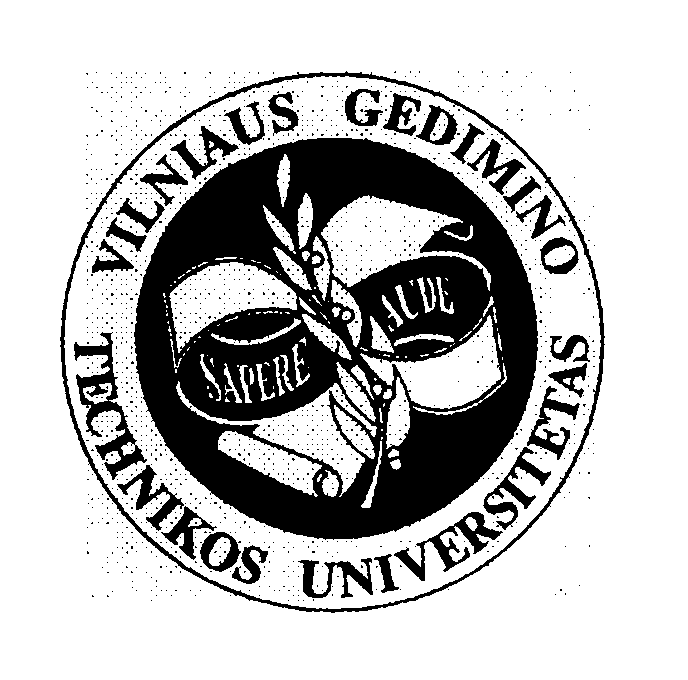 